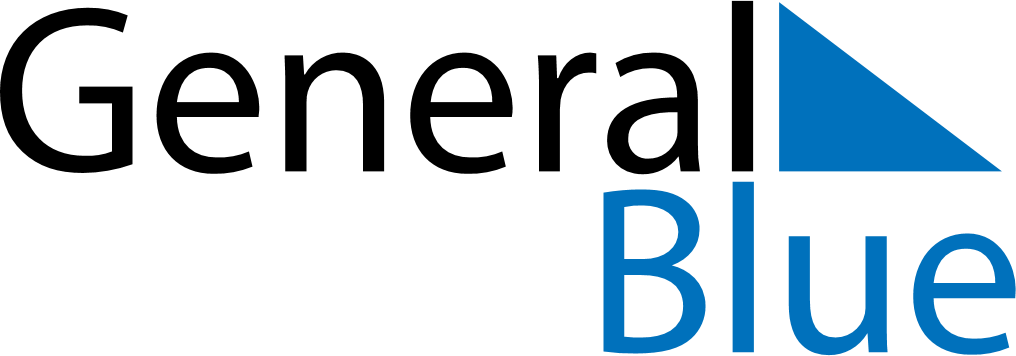 March 2027March 2027March 2027March 2027March 2027March 2027United KingdomUnited KingdomUnited KingdomUnited KingdomUnited KingdomUnited KingdomMondayTuesdayWednesdayThursdayFridaySaturdaySunday1234567Mother’s Day8910111213141516171819202122232425262728Good FridayEaster Sunday293031Easter MondayNOTES